Forskuddsskjema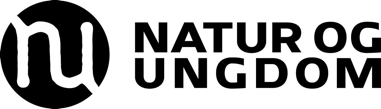 Skriv tydelig med blokkbokstaver
Sendes til
Fylke/lokallag: Regionssekretæren for ditt fylke. Du finner hvem regionssekretæren er på: https://www.nu.no/sekretariatet. Sentralt: regnskap@nu.no.Det er viktig at du husker å oveføre penger tilbake om du fikk for mye i forskudd.Hvem skal motta forskuddet?Hva gjelder forskuddet?Hva skal du bruke forskuddet på? (Budsjett)Skal betales av NU sentralt (kryss av):	        Skal betales av NU i (fyll inn fylke/lokallag):Sted/dato					      Signatur

Navn: Telefon: E-post:E-post:Adresse: Adresse: Postnummer: Sted: Kontonummer:Kontoeier:Fagfelt/prosjekt/arrangement:Dato for bruk av forskuddet:Forventet utgiftBeløpSUM (til utbetaling)